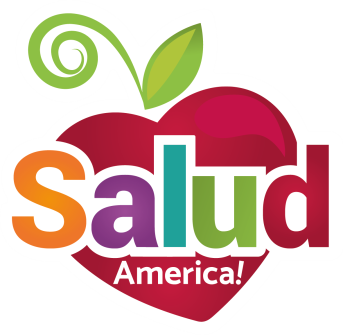 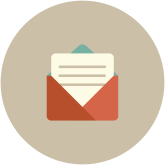 EMAIL TO: Racial/Ethnic & Social Justice GroupsDear [Racial/Ethnic and Social Justice Organization],I am emailing to ask your input and guidance on urging our city to pass a resolution to declare racism a public health crisis alongside a commitment for action.[IN 1 OR 2 SENTENCES INTRODUCE YOURSELF AND STATE WHY YOU CARE ABOUT THIS ISSUE]As you know, disparities in health are well-documented between whites and Blacks, Latinos, and other people of color.But the problem is not one of skin color. Blacks and Latinos are not facing higher death rates from diabetes, heart disease, and COVID-19 than whites because of their race/ethnicity. They are dying at higher rates because of social inequities caused by systemic racial/ethnic injustices.The problem is racism. Racism is a public health crisis.I think it is time our city passed a resolution to declare racism a public health crisis and commit to specific actions to dismantle it. A rising number of cities across the country have already made this declaration and commitment for action, and dozens more are discussing it. You can read about some of them at: https://salud.to/ohiores. A customizable resolution is at: https://salud.to/sampleres. For example, some cities are creating working groups to promote racial equity while also committing to training the workforce on implicit bias and systematically looking at policies and practices that impact the conditions in which people live, learn, work, and play.Thanks to an Action Pack from Salud America!, we have a strong introductory email, talking points, and social media messages to reach out to city leaders and build support. To ensure this effort is as inclusive, equitable, and powerful as possible, I would love to hear your input and guidance on using this Action Pack to urge our city leaders to pass a resolution to declare racism a public health crisis and commit to action to address the ways governmental institutions discriminate through policies and practices.I look forward to hearing from you. I would be glad to chat more if you’d like.Thank you, [NAME]